№ 124                                                                                               от «06» апреля 2018гРЕШЕНИЕОб утверждении отчета главы администрации муниципального образования «Октябрьское сельское поселение» «Об итогах социально-экономического развития муниципального образования «Октябрьское сельское поселение» за 2017 годЗаслушав и обсудив, представленный Главой администрации муниципального образования «Октябрьское сельское поселение» Микша А.С. отчёт  «Об итогах социально-экономического развития муниципального образования «Октябрьское сельское поселение» за 2017 год», руководствуясь Уставом муниципального образования «Октябрьское сельское поселение»,Собрание депутатов муниципального образования «Октябрьское сельское поселение» Р Е Ш И Л О:1.Отчёт главы администрации муниципального образования «Октябрьское сельское поселение» Микша Артура Стасисовича  «Об итогах социально-экономического развития муниципального образования « Октябрьское сельское поселение» за 2017 год» принять к сведению (отчёт прилагается).2.Администрации муниципального образования «Октябрьское сельское поселение» обнародовать настоящее решение в установленном порядке на информационных стендах сельского поселения и разместить в информационно- телекоммуникационной сети «Интернет» на официальном Интернет- портале Республики Марий Эл, страница Администрация муниципального образования «Октябрьское сельское поселение»: 3.Настоящее решение вступает в силу после его официального обнародования.Глава муниципального образования«Октябрьское сельское поселение»,председатель Собрания депутатов                                        Сошина Г.К.ОТЧЕТ О деятельности Администрации МО «Октябрьское сельское поселение» за 2017 годВ отчетной информации представлены основные направления работы администрации  Октябрьского сельского поселения  за   2017 год.  В состав муниципального образования «Октябрьское сельское поселение» входят 13 населенных пунктов, в которых зарегистрировано  2245  человек.  Работа администрации строилась на основании плана работы администрации на 2017 год, на основании поступающих документов из вышестоящих организаций,    принятых постановлений и распоряжений   администрации поселения.  В 2017 году поступило 507 документов, на которые своевременно составлены справки, информации и распоряжения. Администрацией поселения  принято  190   нормативно-правовых актов  по деятельности администрации  и решению вопросов местного значения,  в том числе  утверждены муниципальные программы:  - «Профилактика терроризма и экстремизма, а также минимизации и /или/ ликвидации последствий проявлений терроризма и экстремизма  на территории муниципального образования «Октябрьское  сельское поселение»   на 2017- 2019 годы».-   «Формирование современной городской среды МО «Октябрьское сельское поселение» на 2018 – 2022 годы.Приняты и утверждены: - меры по обеспечению  пожарной безопасности на территории МО «Октябрьское сельское поселение» в весенне - летний период в  2017 году;  -меры по обеспечению безопасности людей на водных объектах. -меры по обеспечению  пожарной безопасности на территории МО «Октябрьское сельское поселение» в  осенне -зимний  период в  2017 году;  Изданы главой администрации   распоряжения, касающиеся деятельности администрации- 87 , в основном о премиях, предоставлении отпусков. Проведена инвентаризация муниципального имущества.Все принятые нормативные правовые акты размещены на информационных стендах администрации и в сети «Интернет» на портале Правительства Республики Марий Эл по адресу: https://vip.gov.mari.ru/morki/oktyabrsk/. Все принятые НПА и проекты прошли антикоррупционную экспертизу, направлялись на правовую экспертизу в прокуратуру Моркинского района, в Министерство юстиции РМЭ  для включения в регистр муниципальных нормативных правовых актов. Прокуратурой  Моркинского района за текущий период вынесено 10 протестов на принятые НПА , 5- представлений , 1- требование. Протесты и представления Прокуратуры Моркинского района  были рассмотрены в установленные сроки. По результатам рассмотрения приняты действенные меры по устранению отмеченных нарушений законодательства, а также причин и условий, им способствующих. К должностным лицам, допустившим указанные нарушения, применены меры дисциплинарной ответственности. За прошедший период  большое внимание уделялось работе с населением. Постоянный прием граждан по личным вопросам осуществляется  главой администрации  и  специалистами администрации.   Все заявления и обращения были рассмотрены своевременно и по всем даны ответы и разъяснения. Проведены   3 общих и 28 уличных сходов  с населениям по вопросам благоустройства территории, противопожарной безопасности, выпаса скота.Выдано  1708 справок  (о присвоении адреса, о проживании, по вопросам принадлежности объектов недвижимости, о составе семьи и другие),  3 выписки из похозяйственных книг для оформления субсидий и кредитов на приобретение сельскохозяйственных животных и кормов для них .  Наиболее значимой оценкой  деятельности  администрации  муниципального  образования  является формирование, утверждение, исполнение бюджета поселения и контроль за исполнением  бюджета.Бюджет МО «Октябрьское сельское поселение» на 2018 год принят и утвержден Решением Собрания депутатов от 22 декабря 2017 года за №113                                         в сумме 2266,6 тыс. рублей.  В том числе налоговые и неналоговые доходы – 433 тыс. рублей, финансовая помощь  – 1833,60  тыс. рублей. Налогоплательщиками нашего поселения являются: администрация Октябрьского сельского поселения, Октябрьская коррекционная школа-интернат, Октябрьская средняя школа, Октябрьский УФПС филиал «Почта России»,  индивидуальные предприниматели в количестве  8 человек.   За отчетный период администрацией  проведено 4 рабочих заседаний с руководителями организаций, предприятий и учреждений, расположенных на  территории Октябрьского сельского поселения, при главе администрации, на которых рассматривались   решения   вопросов местного значения: - о санитарной очистке и благоустройстве территории Октябрьского сельского поселения ; -  о подготовке и проведении  Дня Победы; -  о подготовке и организации   праздника  « Пеледыш-пайрем «- Сабантуй»; -  о противопожарной безопасности в весенне-летний период  ;- о мерах пожарной безопасности в осеннее зимний период;- о очистке улиц от снежных заносов.Еженедельно проводятся заседания со специалистами   администрации,   на которых рассматривается текущая работа администрации. Всего проведено 36 заседаний.             Восстановление и ремонт дорог происходит по утвержденному плану и в случаях крайней необходимости.  Не представляется возможным одновременно и сразу   выполнить ремонт дорог всех улиц сельского поселения.  В зимний период остро стоит вопрос по очистке дорог от снега. На территории Октябрьского сельского поселения нет  хозяйств, имеющих специализированную технику, соответственно  ежегодно администрация стоит в затруднительном положении с кем заключать договора на очистку улиц.      Для наведения санитарного порядка, обеспечения чистоты на территории  сельского поселения    были проведены  мероприятия по санитарной очистке территории  поселения. На санитарную очистку территорий   были задействованы все коллективы муниципальных предприятий,   коллективы предприятий, организаций и учреждений, школьники, жители  поселения.  За указанный период времени было организовано четыре  субботника.           Каждая пятница объявлена единым Днем чистоты, проводится еженедельно уборка улиц поселка. Но, к сожалению, активное участие при проведении субботников проявляют далеко не все организации. Жители поселения регулярно проводят очистку от бытового и растительного мусора придомовых территорий. Несмотря на это, одной из больших проблем в нашем сельском поселении является рост несанкционированных свалок. Стоит отметить, что часть населения по - прежнему безответственно относится к утилизации ТБО, сваливает мусор за огороды, в лесополосы.  С территории сельского поселения еженедельно производился сбор и вывоз мусора ООО « Холдинг».   За истекший период администрацией неоднократно проводились выездные проверки комиссии по благоустройству в целях привлечения к административной ответственности лиц, причастных к засорению окружающей среды и созданию несанкционированных свалок. Ограничивались устными предупреждениями.          Проведена работа по благоустройству   водных объектов, предназначенных  для купания. Выявлены на водоемах опасные для купания места, распоряжением главы администрации отмечены места запрещенные для купания, вывешены таблички. Проведена  разъяснительная работа среди населения. Местом для купания определена река Уба. Место для купания благоустроен, сооружены кабинки для раздевания, мусорные баки,  скамейки, туалет.   По состоянию на  01.01. 2018  года на территории сельского поселения численность населения, нуждающегося в социальном обеспечении и защите, составляет:             инвалидов  153 человек ,  37  семей имеет троих детей,    5 семьей -   четверых детей,     2 семей-  пятерых детей.По организации досуга жителей поселения  и обеспечения жителей услугами культуры на территории поселения работают 2 сельских дома культуры, один музей им. М. Казакова.   Совместно с работниками  СДК проведены:  - 13 марта Проводы зимы  -   9 мая митинг и концерт для ветеранов ВОВ и жителей поселка.  -   02 июля традиционный праздник «Сабантуй - Пеледыш –пайрем».Прошли   праздники, посвященные Дню защитника Отечества, Международному женскому дню с концертными программами. Так же был организованы концертные программы с приглашением артистов марийской эстрады, артистов Шерегановского СКК.Осуществлен сбор сведений, подготовлен и представлен в  отдел ВК РМЭ по Моркинскому району отчет "О численности работающих и забронированных граждан, пребывающих в запасе" за организации, предприятия и учреждения;  Призваны в первом полугодии 2017  года  в ряды РА с территория поселения   6 призывников. Ведется постановка и снятие с учета граждан, пребывающих в запасе, а так же осуществляется контроль за соблюдением военнообязанными правил воинского учета.  На территории поселения работают две ДНД- добровольные народные дружины, в составе 19 человек. Командиры - Петров А.И., учитель Октябрьской средней школы и Викторов С.А.,  заведующий Шерегановского СДК. Проведено  два заседания в начале года, составили график дежурства  по полугодиям, дежурства проводят в основном в праздничные дни. Большое внимание администрация уделяет вопросам обеспечения пожарной  безопасности на территории поселения. Специалистами сельского поселения ведется активная работа по информированию населения о соблюдении правил пожарной безопасности в быту и запрете выжигания сухой растительности на личных подсобных хозяйствах. Путем подворного обхода распространены памятки и листовки в количестве 270 штук,  регулярно обновляется информация на сайте сельского поселения и информационных стендах, в целях недопущения возникновения чрезвычайных ситуаций, связанных с природными пожарами, всем крупным владельцам земельных участков вручены письма о выполнении противопожарных мероприятий по   очистке земельных участков от сухой травы и мусора,   В целях снижения опасности возникновения пожаров, а так же оказания адресной социальной помощи с каждой многодетной семьей ,проживающей на территории поселения проведены информационная и разъяснительная работа по возмещению расходов на проведение работ по ремонту электрооборудования и (или) печей и дымоходов. Всего посещены 30 семей. По    обеспечению первичных мер пожарной безопасности,  участия в предупреждении и ликвидации последствий чрезвычайных ситуаций   в границах населенных пунктов поселения в администрации  поселения в соответствии      с положением, утвержденным постановлением администрации      работает  Комиссия по предупреждению и ликвидации чрезвычайных ситуаций и обеспечению пожарной безопасности. Комиссия работает   в   взаимодействии с администрацией района, службами гражданской защиты района   по проведению мероприятий по обеспечению нормального бесперебойного функционирования всех систем жизнеобеспечения населения поселения. Проведено в 2017 году 8 заседаний комиссии. На территории поселения создана добровольная пожарная дружина. В составе народной дружины 6 человек. В соответствии Планом основных мероприятий Республики Марий Эл в области гражданской обороны, предупреждения и ликвидации чрезвычайных ситуаций, обеспечения пожарной безопасности и безопасности людей на водных объектах на 2017 год были проведены   три командно-штабные тренировки.         В 2017 году продолжалась работа по актуализации заполнения сведений в похозяйственных книгах с использованием данных подворного обхода ЛПХ граждан и  по заполнению электронных похозяйственных книг. Все справки и различные данные выдаются на основании похозяйственных книг. Заведено 18  похозяйственных книг на 29 улиц, открыто 966   лицевых счета.           Идет совместная работа законодательного и исполнительного органов местного самоуправления по решению вопросов местного значения. Администрацией обеспечивалась законотворческая деятельность Собрания депутатов Октябрьского сельского поселения. Главным специалистом администрации разрабатывались проекты нормативно-правовых и иных документов, которые предлагались к рассмотрению Собранию депутатов. Глава администрации принимает участие на всех заседаниях  Собрания депутатов и заседаниях постоянных комиссий. Проведено  в 2017году   8 заседаний Собрания депутатов Октябрьского сельского поселения, принято  26  решений Собрания депутатов. Приняты нормативно-правовые акты, обеспечивающие организационные, финансовые, экономические основы  деятельности поселения.  Глава администрациимуниципального образования«Октябрьское сельское поселение»                                                          А.С. Микша «Октябрьский ял кундем» муниципальный образованийындепутатше–влакын Погынжо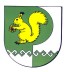 Собрание депутатов    муниципального   образования  «Октябрьское сельское поселение»